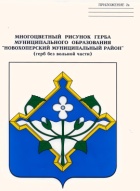 СОВЕТ НАРОДНЫХ ДЕПУТАТОВ НОВОХОПЁРСКОГО МУНИЦИПАЛЬНОГО РАЙОНАВОРОНЕЖСКОЙ ОБЛАСТИСЕДЬМОГО СОЗЫВАРЕШЕНИЕ«24» ноября 2023 года № 121                г.НовохопёрскО внесении изменений в решение Совета народных депутатов Новохопёрского муниципального района Воронежской области от 17.11.2021г. № 285 «Об утверждении Положения по осуществлению муниципального жилищного контроля на территории Новохопёрского муниципального района»В соответствии с пунктом 9, подпунктом 3 пункта 10 статьи 23 Федерального закона от 31 июля 2020 года № 248-ФЗ «О государственном контроле (надзоре) и муниципальном контроле в Российской Федерации», письмом Правового управления Правительства Воронежской области от 03.11.2023 № 19-11/244 «О направлении информации», Совет народных депутатов Новохопёрского муниципального района Воронежской областиРЕШИЛ:1. Внести в Положение по осуществлению муниципального жилищного контроля на территории Новохопёрского муниципального района, утвержденного решением Совета народных депутатов Новохопёрского муниципального района Воронежской области от 17.11.2021г. № 285 (в редакции от 28.09.2022 № 7, 26.10.2022 №22, от 20.12.2022 № 38, от 10.04.2023 № 65, от 27.10.2023 № 112) (далее – Положение) следующие изменения:1.1. Абзац 1 пункта 11. Положения изложить в следующей редакции:«11. При осуществлении муниципального контроля не применяется система оценки и управления рисками, в связи с этим плановые контрольные (надзорные) мероприятия не проводятся (п.2 ст. 61 Федерального закона от 31 июля 2020 года № 248-ФЗ «О государственном контроле (надзоре) и муниципальном контроле в Российской Федерации»).».1.2. Приложение № 2 к Положению изложить в редакции, согласно приложению к настоящему решению.2. Настоящее решение вступает в силу со дня его официального опубликования.Глава Новохопёрскогомуниципального района 							  В.В. КоролевПредседатель Совета народных депутатовНовохоперского муниципального района                                             С.А. КозыреваПриложениек решению Совета народных депутатов Новохопёрского муниципального района Воронежской областиот «23» ноября 2023г. №121Приложение № 2к Положению по осуществлению муниципального жилищного контроля на территории Новохопёрского муниципального районаПЕРЕЧЕНЬиндикаторов риска нарушения обязательных требований, применяемых для определения необходимости проведения внеплановых контрольных (надзорных) мероприятий при осуществлении муниципального жилищного контроля на территории Новохопёрского муниципального района1. Поступление в орган муниципального жилищного контроля в течение трех месяцев подряд двух и более протоколов общего собрания собственников помещений в многоквартирном доме, в котором есть жилые помещения муниципального жилищного фонда, содержащих решения по аналогичным вопросам повестки дня.2. Неоднократные (два и более) случаи аварий, произошедшие на одном и том же объекте муниципального жилищного контроля, в течение трех месяцев подряд.3. Размещение в средствах массовой информации, информационно-телекоммуникационной сети "Интернет" в течение одного месяца трех и более отрицательных отзывов о качестве предоставляемых услуг.